      Телефон: (843) 210-05-01, 210-05-02; факс:(843) 567-36-14; E-mail: mpt@tatar.ru;сайт: http://mpt.tatarstan.ruМинистерство промышленности и торговли Республики Татарстан сообщает, что с 1 июля 2019 года вступило в силу постановление Правительства Российской Федерации от 28 января 2019 года №50 «О внесении изменения в Правила продажи отдельных видов товаров». Данное постановление устанавливает обязанность к размещению (выкладке) в торговом зале или ином месте продажи молочных, молочных составных и молокосодержащих продуктов способом, позволяющим визуально отделить указанные продукты от иных пищевых продуктов, а также сопровождению их информационной надписью «Продукты без заменителя молочного жира». В настоящее время Управлением Роспотребнадзора по Республике Татарстан проводятся мероприятия по контролю за соблюдением продавцами требований п.33.1 Правил продажи отдельных видов товаров. При выявлении нарушений в ходе проверок в соответствии с действующим законодательством к продавцам будут применяться меры административного воздействия по ч.1 ст.14.8 КоАП РФ.Учитывая изложенное, просим проинформировать организации, занимающиеся оборотом молочной продукции на территории Вашего района, о необходимости соблюдения установленных требований при выкладке молочной продукции в местах ее реализации.заместитель Премьер-министра Республики Татарстан – министр                                  	                        А.А.КаримовМИНИСТЕРСТВОПРОМЫШЛЕННОСТИ И ТОРГОВЛИРЕСПУБЛИКИ ТАТАРСТАНТАТАРСТАНРЕСПУБЛИКАСЫСӘНӘГАТЬ ҺӘМ СӘYДӘ МИНИСТРЛЫГЫОстровского ул., д. 4, г. Казань, 420111Островский ур.,4 йорт, Казан шәһәре, 420111№Руководителю Исполнительного комитета муниципального образования Республики Татарстан На №___________от _____________На №___________от _____________На №___________от _____________На №___________от _____________Руководителю Исполнительного комитета муниципального образования Республики Татарстан Об изменениях в Правилах продажи молочных продуктовОб изменениях в Правилах продажи молочных продуктовОб изменениях в Правилах продажи молочных продуктовОб изменениях в Правилах продажи молочных продуктовРуководителю Исполнительного комитета муниципального образования Республики Татарстан 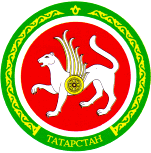 